FAX 03-3261-2204　（又は電子メールでpress@jsae.or.jp）公益社団法人自動車技術会　島田　行■	ご回答期限：2019年8月4日（日）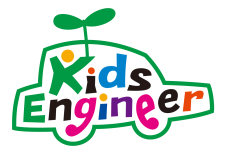 キッズエンジニア2019 取材申込書会期：2019年8月7日（水）~8日（木）2019年　　月　　日ご来場日□８月７日（水）　　　□８月８日（木）ご芳名ご所属ご媒体名電話番号E-mail